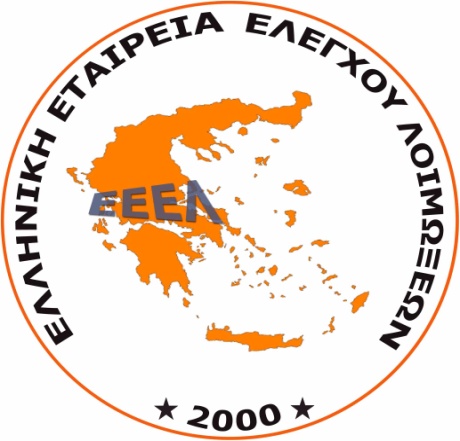 ΗΜΕΡΙΔΑ  ΕΛΕΓΧΟΥ  ΛΟΙΜΩΞΕΩΝ4/4/2014  ΦΟΡΜΑ  ΣΥΜΜΕΤΟΧΗΣΑποστείλατε την φόρμα:στο email:   info@eeel.gr ΟνοματεπώνυμοemailΤηλέφωνο (σταθερό)Τηλέφωνο (κινητό)ΔιεύθυνσηΦορέας εργασίαςΕιδικότητα